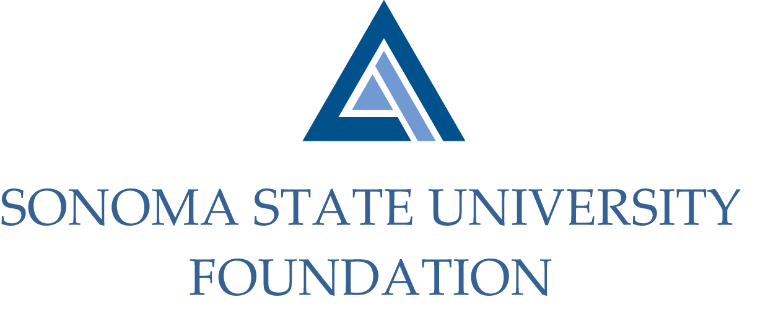 GOVERNANCE COMMITTEE MINUTESThursday August 20th, 2020Zoom/Teleconference3:00 – 4:30 p.m.Members Present:		David Felte (Chair), Ian Hannah, Mario PerezGuest Present:			Jeannette AnglinCommittee Staff Present:	Kyle Bishop-GabrielMembers Absent:		Tom Isaak, Terry AtkinsonOpening CommentsMeeting commenced at 3:02pm.Approval of the Minutes – 5.21.20(see 8.20.20 meeting packet)Action:	Committee unanimously approved 5.21.20 minutes.Potential New Board and Committee Members (see 8.20.20 meeting packet)Hannah noted Board Member, Jeannette Anglin’s attendance as a guest to the meeting.  Mrs. Anglin will be looking to join the committee membership.  Action:	Committee approves Jeannette Anglin as a new committee member to recommend to Board for approval. Hannah reviewed two new Board member nominees and their biographies for Committee review and approval. Mr. Joseph Huang is nominated to be the new Alumni Association Board representative for a one year appointment and Dr. Lynn Stauffer is nominated to be the new Faculty Board representative for a two year appointment. Action:	Committee unanimously approved Mr. Joseph Huang as the Alumni Association Board representative and Dr. Lynn Stauffer as the Faculty Board representative and recommends both for Presidential ratification and Board approval. Hannah guided committee to discuss strategies in how to move forward with identifying andrecruiting new Board members.Committee discussed and shared ideas listed below:May take several steps and moves to find the right individuals.Assess the current Board makeup and recruit said Board members to represent the campus in the community.Look at diversity profile and have it align with diversity makeup at SSU campus. Identify individuals that can help push campus initiatives, have philanthropic capacity, and contribute to the Board and SSU in helping Board become more of a “working” Board.Identify community connectors/influencers who can introduce others to possible Board member prospects.Perez mentioned the newly formed Philanthropy committee which can work in unison with the Governance committee on several of the ideas mentioned as there will be crossover in the work that both committees will be doing. Exit Interviews Hannah opened discussion with Committee about creating a more formal process for exiting Board members who have stepped down either at end of their term or of their own accords. Committee discussed creating a time period of when to conduct the interview and suggested conducting it prior to the Board member rolling off.   Committee also suggested asking the exiting Board member who they might recommend to be a new Board member. Staff made notes of suggestions and will utilize in formulating a more formal exit interview process. Open ItemsBefore closing meeting, Hannah did a few quick updates of topics to consider for future Governance Committee meetings:Formulating a process for nominating potential Emeritus members.Board Assessment and Board Interest survey preparation for June annual meeting. Perez provided campus updates to Committee on the following topics:Students recently checked in and moved onto campus. Each student has their own individual room and bathroom. Due to regional fires and poor air quality, the Student Center has opened for longer hours to give students a comfortable place to be with plenty of room to spread out. Convocation was held virtually on Monday to kick off the Academic Year.  The CSU and SSU are waiting to see how progress on controlling the COVID-19 virus continues to determine how classes will continue into the Spring semester. Stevenson Hall is being emptied to prepare for renovation.  Many departments and classrooms are being moved to other areas on campus, including University Advancement which will have their new permanent home in Salazar Hall with the President’s Office and Strategic Communications. __________________________		           ___________________________Minutes Approved by:     				Minutes Prepared by:Ian Hannah		      			Kyle Bishop-GabrielChief Operating Officer &			Advancement/Foundation Analyst, SSU   Secretary, SSUF